Приложение к Приказу Государственного комитета по экологической политике и природным ресурсам при Главе Донецкой Народной Республики от 21 апреля 2020 г. № 227Схема особо охраняемой природной территории государственный природный заказник «Балка Казенная»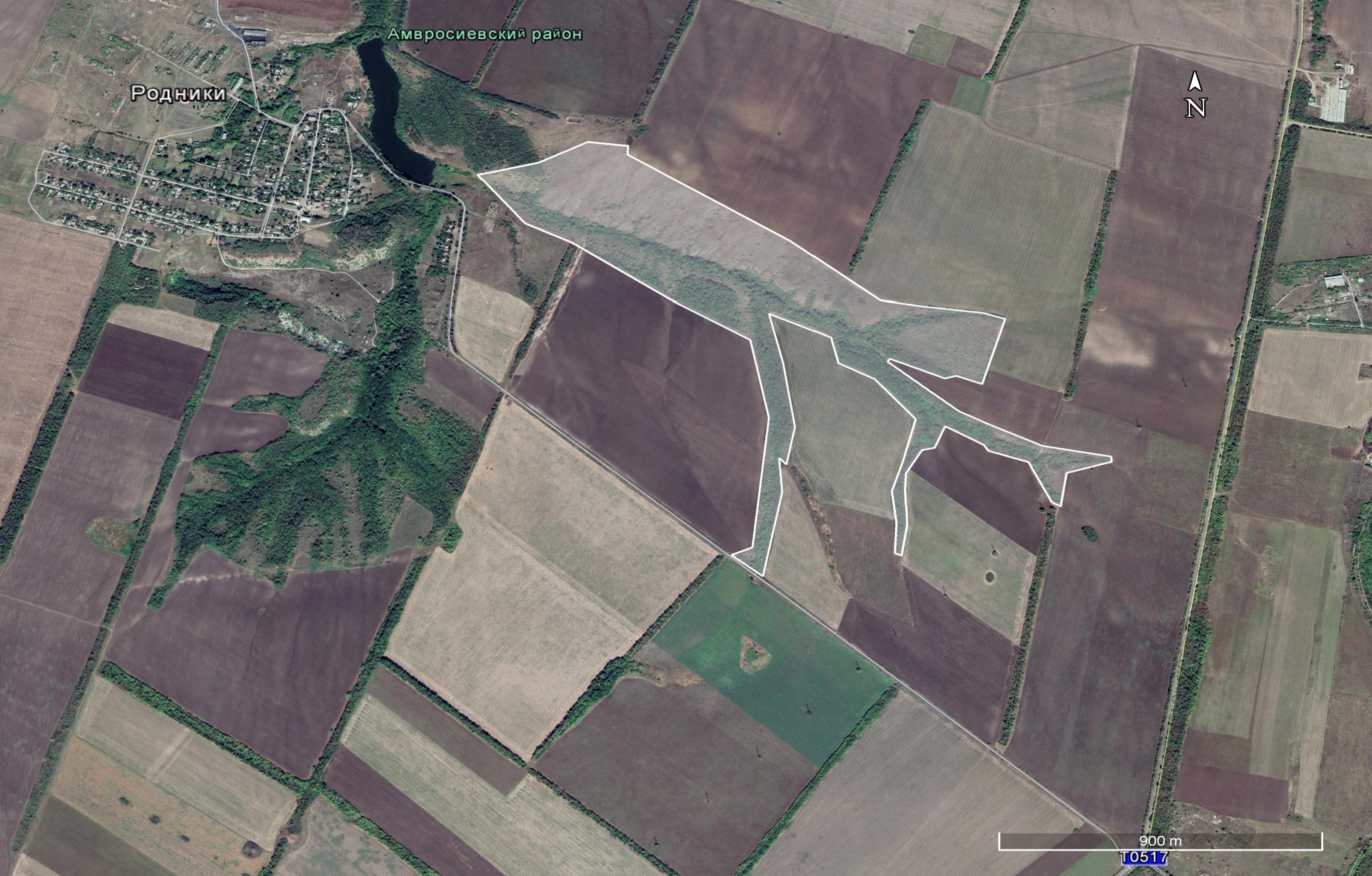 